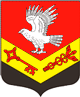 Муниципальное образование«ЗАНЕВСКОЕ   ГОРОДСКОЕ   ПОСЕЛЕНИЕ»Всеволожского муниципального района Ленинградской областиАДМИНИСТРАЦИЯПОСТАНОВЛЕНИЕ31.10.2018											     № 661д. ЗаневкаО внесении изменений впостановление администрацииМО «Заневское городское поселение»от 19.12.2017 № 872 «Об утвержденииПоложения о предоставлении лицом,поступающим  на работу на должностьруководителя муниципального учреждения, а также руководителем муниципальногоучреждения сведений о своих доходах,об имуществе и обязательствах имущественногохарактера и о доходах, об имуществе иобязательствах имущественного характерасупруги (супруга) и несовершеннолетних детей»В соответствии с Указом Президента Российской Федерации от 29.06.2018 № 378 «О Национальном плане противодействия коррупции на 2018 - 2020 годы», администрация муниципального образования «Заневское городское поселение» Всеволожского муниципального района Ленинградской областиПОСТАНОВЛЯЕТ: Внести в постановление администрации МО «Заневское городское поселение» от 19.12.2017 № 872 «Об утверждении Положения о предоставлении лицом, поступающим на работу на должность руководителя муниципального учреждения, а также руководителем муниципального учреждения сведений о своих доходах, об имуществе и обязательствах имущественного характера и о доходах, об имуществе и обязательствах имущественного характера супруги (супруга) и несовершеннолетних детей» (далее – постановление), следующие изменения:Пункт 6 постановления дополнить абзацем 3 следующего содержания:«Сведения о доходах, расходах, об имуществе и обязательствах имущественного характера представляются по утвержденной Президентом Российской Федерации форме справки, заполненной  с использованием специального программного обеспечения «Справки БК», размещенного на официальном сайте Президента Российской Федерации или на официальном сайте государственной информационной системы в области государственной службы в информационно-телекоммуникационной сети «Интернет».».Ведущему специалисту сектора организационной и социальной работы Гадовой Н.В. ознакомить директоров муниципальных учреждений МО «Заневское городское поселение» с настоящим постановлением.3. Настоящее постановление опубликовать в средствах массовой информации и разместить на официальном сайте муниципального образования.4. Настоящее постановление вступает в силу с 01 января 2019 года.5. Контроль за исполнением настоящего постановления оставляю за собой.Глава администрации	     А.В. Гердий